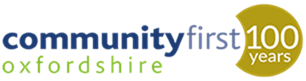 Appendix C Sample PosterHELP KEEP THIS HALL COVID-19 SECUREYou must not enter if you or anyone in your household has COVID-19 symptoms. If you develop COVID-19 symptoms within 10 days of visiting these premises you must seek a COVID-19 test.Maintain 2 metres social distancing as far as possible: Wait behind the marked lines as you go through the entrance hall to your activity and observe the one-way system marked.  Use the hand sanitiser provided on entering the premises. Clean your hands often. Soap and paper towels are provided.Avoid touching your face, nose, or eyes. Clean your hands if you do.Face coverings MUST be worn unless an exemption applies to a person (eg for health reasons, those aged under 11) or a person has a reasonable excuse not to wear a face covering (eg when taking part in an activity to which an exemption applies). This is a legal requirement. “Catch it, Bin it, Kill it”.  Tissues should be disposed of into one of the rubbish bags provided. Then wash your hands. Check the organisers of your activity have cleaned door handles, tables, other equipment, sinks and surfaces before you arrived. Keep them clean. We [do our best to/cannot] clean all surfaces at the hall between each hire. Take turns to use confined spaces such as corridors, kitchen and toilet areas. Standing or sitting next to someone is lower risk than opposite them.  Briefly passing another person in a confined space is low risk.  Keep the hall well ventilated. Close doors and windows on leaving. This hall was last cleaned at [insert time]                am/pm/eve on [insert date]